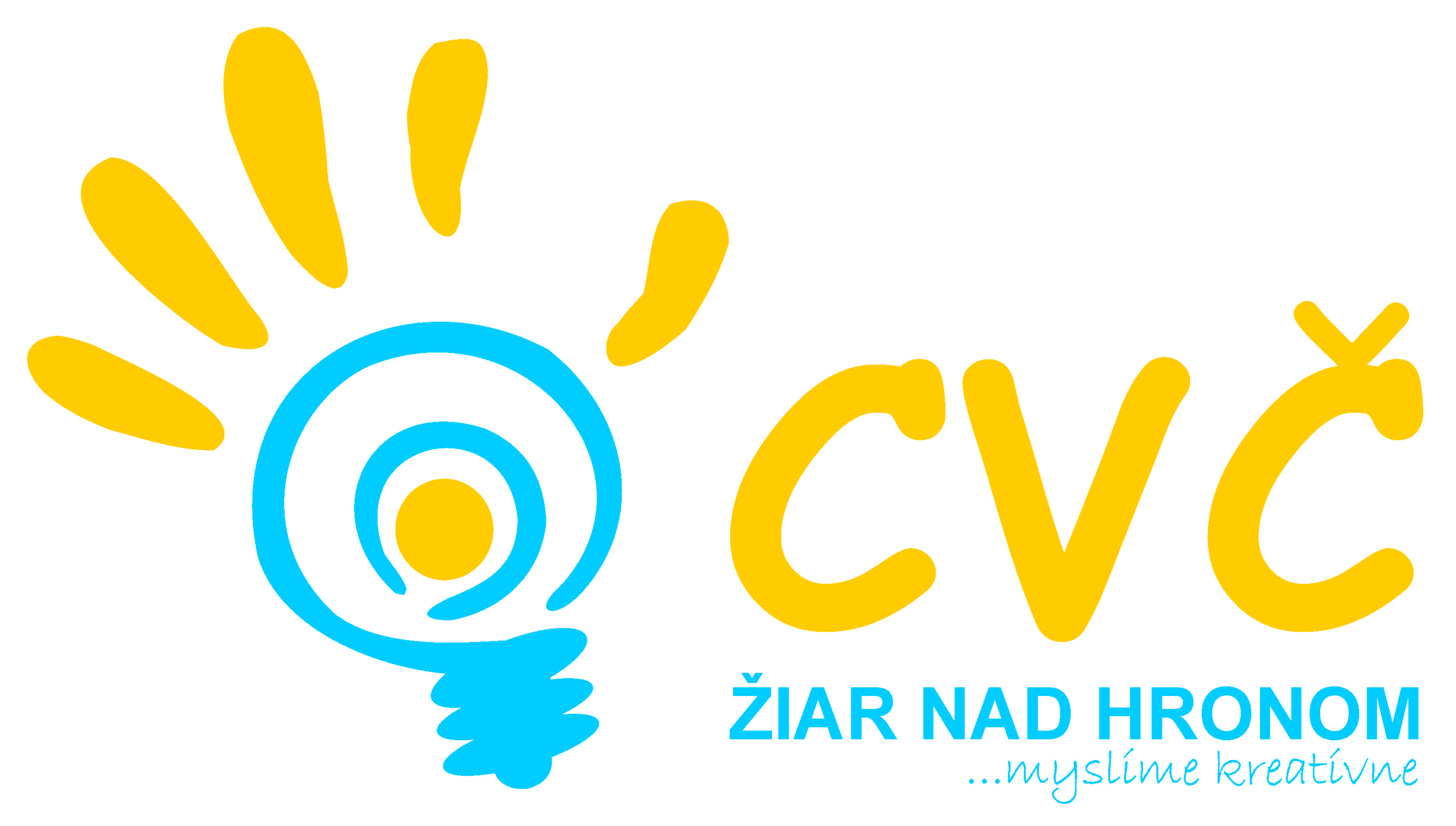 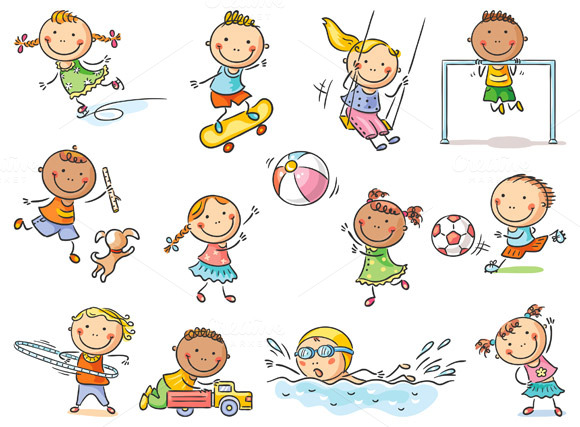 Prihlásiť sa do krúžkov CVČ je možné do 14.09.2018 a to osobne v CVČ, Ul. M. R. Štefánika č. 17, Žiar nad Hronomalebo elektronicky cvczh@cvczh.edu.sk. Informácie na tel. č.: 045/6733348, 0905295556, www.cvczh.edupage.org.